الملحـق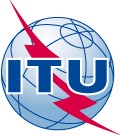 مكتب تنمية الاتصالات(BDT) مكتب تنمية الاتصالات(BDT) مكتب تنمية الاتصالات(BDT) مكتب الاتصالات الراديوية (BR)مكتب الاتصالات الراديوية (BR)المرجع:الرسالة المعممة BDT/DDIR/CEO/CSTG-004الرسالة المعممة BDT/DDIR/CEO/CSTG-004الرسالة الإدارية المعممة BR/CACE/534الرسالة الإدارية المعممة BR/CACE/534جنيف، 23 مارس 2011جنيف، 23 مارس 2011إلى إدارات الدول الأعضاء في الاتحاد، وأعضاء قطاع تنمية الاتصالات وقطاع الاتصالات الراديوية، والمراقبين والمنتسبين المشاركين في أعمال لجنة الدراسات 2 لقطاع تنمية الاتصالات ولجنة الدراسات 1 لقطاع الاتصالات الراديويةإلى إدارات الدول الأعضاء في الاتحاد، وأعضاء قطاع تنمية الاتصالات وقطاع الاتصالات الراديوية، والمراقبين والمنتسبين المشاركين في أعمال لجنة الدراسات 2 لقطاع تنمية الاتصالات ولجنة الدراسات 1 لقطاع الاتصالات الراديويةإلى إدارات الدول الأعضاء في الاتحاد، وأعضاء قطاع تنمية الاتصالات وقطاع الاتصالات الراديوية، والمراقبين والمنتسبين المشاركين في أعمال لجنة الدراسات 2 لقطاع تنمية الاتصالات ولجنة الدراسات 1 لقطاع الاتصالات الراديويةإلى إدارات الدول الأعضاء في الاتحاد، وأعضاء قطاع تنمية الاتصالات وقطاع الاتصالات الراديوية، والمراقبين والمنتسبين المشاركين في أعمال لجنة الدراسات 2 لقطاع تنمية الاتصالات ولجنة الدراسات 1 لقطاع الاتصالات الراديويةإلى إدارات الدول الأعضاء في الاتحاد، وأعضاء قطاع تنمية الاتصالات وقطاع الاتصالات الراديوية، والمراقبين والمنتسبين المشاركين في أعمال لجنة الدراسات 2 لقطاع تنمية الاتصالات ولجنة الدراسات 1 لقطاع الاتصالات الراديويةإلى إدارات الدول الأعضاء في الاتحاد، وأعضاء قطاع تنمية الاتصالات وقطاع الاتصالات الراديوية، والمراقبين والمنتسبين المشاركين في أعمال لجنة الدراسات 2 لقطاع تنمية الاتصالات ولجنة الدراسات 1 لقطاع الاتصالات الراديوية«main_emailfax»«main_emailfax»إلى إدارات الدول الأعضاء في الاتحاد، وأعضاء قطاع تنمية الاتصالات وقطاع الاتصالات الراديوية، والمراقبين والمنتسبين المشاركين في أعمال لجنة الدراسات 2 لقطاع تنمية الاتصالات ولجنة الدراسات 1 لقطاع الاتصالات الراديويةإلى إدارات الدول الأعضاء في الاتحاد، وأعضاء قطاع تنمية الاتصالات وقطاع الاتصالات الراديوية، والمراقبين والمنتسبين المشاركين في أعمال لجنة الدراسات 2 لقطاع تنمية الاتصالات ولجنة الدراسات 1 لقطاع الاتصالات الراديويةجهة الاتصال:فيشنو كاليندي/كريستين ساندفيشنو كاليندي/كريستين ساندجهة الاتصال:فيليب أوبينوالهاتف:+41 22 730 5203/730 5990+41 22 730 5203/730 5990الهاتف:+41 22 730 5992الفاكس:41 22 730 5484/730 5545+41 22 730 5484/730 5545+الفاكس:+41 22 730 5785البريد الإلكتروني:devsg@itu.intdevsg@itu.intالبريد الإلكتروني:Philippe.aubineau@itu.intالموضوع:الدعوة إلى عقد اجتماع الفريق المشترك المعني بالقرار 9 (مشاركة البلدان، لا سيما البلدان النامية في إدارة الطيف)، جنيف 6 و7 يونيو 2011الدعوة إلى عقد اجتماع الفريق المشترك المعني بالقرار 9 (مشاركة البلدان، لا سيما البلدان النامية في إدارة الطيف)، جنيف 6 و7 يونيو 2011الدعوة إلى عقد اجتماع الفريق المشترك المعني بالقرار 9 (مشاركة البلدان، لا سيما البلدان النامية في إدارة الطيف)، جنيف 6 و7 يونيو 2011الدعوة إلى عقد اجتماع الفريق المشترك المعني بالقرار 9 (مشاركة البلدان، لا سيما البلدان النامية في إدارة الطيف)، جنيف 6 و7 يونيو 2011حضرة السيد الفاضل/السيدة الفاضلة،تحية طيبة وبعد،يسعدنا، بالاتفاق مع الرؤساء المشاركين للفريق المشترك المعني بالقرار 9 (المراجع في حيدر آباد، (2010، أن ندعو إدارتكم/منظمتكم إلى المشاركة في اجتماع الفريق المشترك المعني بالقرار 9 (المراجع في حيدر آباد، (2010 الذي سيعقد في 6 و7 يونيو 2011 مباشرة بعد اجتماع لجنة الدراسات 1 لقطاع الاتصالات الراديوية (انظر الرسالة
BR CACE/525).برنامج الاجتماعاتويمكن الاطلاع على عنوان وتعريف القرار 9 (المراجع في حيدر آباد، (2010، في الموقع الإلكتروني للجان دراسات قطاع تنمية الاتصالات. ويمكن الاطلاع على معلومات محددة بشأن هذا الاجتماع بما في ذلك جدول أعماله هنا.الترجمة الفوريةسيتم توفير الترجمة الفورية استناداً إلى طلبات المشاركين. ولذلك يرجى التفضل بالإفادة في استمارة التسجيل بما إذا كنتم تطلبون لغات أخرى خلاف الإنكليزية وذلك قبل 2 مايو 2011.واستناداً إلى الطلبات الواردة قبل هذا الموعد المذكور أعلاه وشريطة استلام خمسة طلبات على الأقل من أجل لغة معينة، ستوفر الترجمة الفورية باللغة (اللغات) المطلوبة.التسجيل وطلبات المنحسيبدأ التسجيل المسبق لحضور الاجتماع في 1 أبريل 2011 وسيجري على الخط حصراً من خلال استعمال حسابكم في الخدمة TIES المخصص لهذا الغرض. ويمكن الحصول على استمارة التسجيل هنا.وإذا واجه مندوب/مشارك صعوبة فيما يخص نظام التسجيل على الخط أو كان بحاجة إلى المساعدة لإنشاء حساب TIES، يرجى الاتصال بقسم التسجيل في القطاع المعني (بالنسبة لقطاع تنمية الاتصالات، يرجى الاتصال بالعنوان التالي: bdtmeetingsregistration@itu.int، وبالنسبة لقطاع الاتصالات الراديوية، يرجى الاتصال بالعنوان التالي:
ITU-R.Registrations@itu.int).وسيبدأ التسجيل في مكان الاجتماع في الساعة 08:30 يوم الإثنين 6 يونيو 2011 عند مدخل مبنى مونبريان. وسيتعين على المشاركين الذين لن يتسنى لهم التسجيل المسبق تقديم خطاب اعتماد من الإدارات/الكيانات الخاصة بهم.ويمكن الاطلاع على تفاصيل التسجيل وغيرها من المعلومات اللوجستية مثل الإقامة وترتيبات الحصول على تأشيرة الدخول من الموقع الإلكتروني للاجتماع.وفي حدود الميزانية المتاحة يجوز تقديم منحة واحدة لمندوب ينتمي إلى أحد أقل البلدان نمواً. ونظراً للقيود المفروضة على الميزانية، قد يتعين على بلد المندوب المستفيد أن يساهم بشكل جزئي في تكاليف المنحة. ويمكنكم طلب الحصول على استمارة المنح عن طريق استيفاء الجزء المقابل في استمارة التسجيل على الخط.ويرجى ملاحظة أن استمارة طلب المنحة ينبغي أن تصل إلى مقر الاتحاد في موعد أقصاه 6 مايو 2011 بعد استكمالها على النحو الواجب والموافقة عليها وتوقيعها وختمها.ولن يُنظر في الاستمارات التي ترد بعد هذا الموعد النهائي.المساهماتطبقاً لأحكام الفقرة 4.11 من القرار 1 للمؤتمر العالمي لتنمية الاتصالات (المراجع في حيدر آباد، 2010)، ينبغي أن تكون المساهمات مختصرة وموجزة لا تتجاوز خمس (5) صفحات، ويجب تقديم هذه المساهمات باستعمال الاستمارة الإلكترونية المتاحة هنا.وطبقاً للقسم 1.12 من نفس القرار، ينبغي تلقي المساهمات قبل بدء الاجتماع بشهرين على الأقل أي قبل 7 أبريل 2011 لكي يتسنى ترجمتها إلى لغات الاجتماع.والمساهمات التي يتم استلامها قبل الاجتماع بأقل من شهرين ولكن في غضون سبعة أيام تقويمية على الأقل قبل افتتاح الاجتماع، أي قبل 27 مايو 2011، يتم نشرها بوصفها "مساهمات متأخرة" بلغتها الأصلية فقط.والمساهمات التي يتم استلامها قبل الاجتماع بأقل من سبعة أيام تقويمية لن تقدم في الاجتماع وسيحتفظ بها للاجتماع التالي للفريق المشترك المعني بالقرار 9.ولا يمكن قبول أي مساهمات تتطلب اتخاذ إجراء بعد افتتاح الاجتماع وستنشر الأمانة المساهمات المقدمة للعلم بلغتها الأصلية فقط.ترتيبات الإقامةتوجد قائمة بفنادق جنيف التي تعرض أسعاراً تفضيلية للاتحاد الدولي للاتصالات يمكن الاطلاع عليها على الموقع الإلكتروني ITU Travel Section الخاص بقسم السفر.ونتطلع إلى لقائكم في جنيف.وتفضلوا بقبول فائق التقدير والاحترام.حضرة السيد الفاضل/السيدة الفاضلة،تحية طيبة وبعد،يسعدنا، بالاتفاق مع الرؤساء المشاركين للفريق المشترك المعني بالقرار 9 (المراجع في حيدر آباد، (2010، أن ندعو إدارتكم/منظمتكم إلى المشاركة في اجتماع الفريق المشترك المعني بالقرار 9 (المراجع في حيدر آباد، (2010 الذي سيعقد في 6 و7 يونيو 2011 مباشرة بعد اجتماع لجنة الدراسات 1 لقطاع الاتصالات الراديوية (انظر الرسالة
BR CACE/525).برنامج الاجتماعاتويمكن الاطلاع على عنوان وتعريف القرار 9 (المراجع في حيدر آباد، (2010، في الموقع الإلكتروني للجان دراسات قطاع تنمية الاتصالات. ويمكن الاطلاع على معلومات محددة بشأن هذا الاجتماع بما في ذلك جدول أعماله هنا.الترجمة الفوريةسيتم توفير الترجمة الفورية استناداً إلى طلبات المشاركين. ولذلك يرجى التفضل بالإفادة في استمارة التسجيل بما إذا كنتم تطلبون لغات أخرى خلاف الإنكليزية وذلك قبل 2 مايو 2011.واستناداً إلى الطلبات الواردة قبل هذا الموعد المذكور أعلاه وشريطة استلام خمسة طلبات على الأقل من أجل لغة معينة، ستوفر الترجمة الفورية باللغة (اللغات) المطلوبة.التسجيل وطلبات المنحسيبدأ التسجيل المسبق لحضور الاجتماع في 1 أبريل 2011 وسيجري على الخط حصراً من خلال استعمال حسابكم في الخدمة TIES المخصص لهذا الغرض. ويمكن الحصول على استمارة التسجيل هنا.وإذا واجه مندوب/مشارك صعوبة فيما يخص نظام التسجيل على الخط أو كان بحاجة إلى المساعدة لإنشاء حساب TIES، يرجى الاتصال بقسم التسجيل في القطاع المعني (بالنسبة لقطاع تنمية الاتصالات، يرجى الاتصال بالعنوان التالي: bdtmeetingsregistration@itu.int، وبالنسبة لقطاع الاتصالات الراديوية، يرجى الاتصال بالعنوان التالي:
ITU-R.Registrations@itu.int).وسيبدأ التسجيل في مكان الاجتماع في الساعة 08:30 يوم الإثنين 6 يونيو 2011 عند مدخل مبنى مونبريان. وسيتعين على المشاركين الذين لن يتسنى لهم التسجيل المسبق تقديم خطاب اعتماد من الإدارات/الكيانات الخاصة بهم.ويمكن الاطلاع على تفاصيل التسجيل وغيرها من المعلومات اللوجستية مثل الإقامة وترتيبات الحصول على تأشيرة الدخول من الموقع الإلكتروني للاجتماع.وفي حدود الميزانية المتاحة يجوز تقديم منحة واحدة لمندوب ينتمي إلى أحد أقل البلدان نمواً. ونظراً للقيود المفروضة على الميزانية، قد يتعين على بلد المندوب المستفيد أن يساهم بشكل جزئي في تكاليف المنحة. ويمكنكم طلب الحصول على استمارة المنح عن طريق استيفاء الجزء المقابل في استمارة التسجيل على الخط.ويرجى ملاحظة أن استمارة طلب المنحة ينبغي أن تصل إلى مقر الاتحاد في موعد أقصاه 6 مايو 2011 بعد استكمالها على النحو الواجب والموافقة عليها وتوقيعها وختمها.ولن يُنظر في الاستمارات التي ترد بعد هذا الموعد النهائي.المساهماتطبقاً لأحكام الفقرة 4.11 من القرار 1 للمؤتمر العالمي لتنمية الاتصالات (المراجع في حيدر آباد، 2010)، ينبغي أن تكون المساهمات مختصرة وموجزة لا تتجاوز خمس (5) صفحات، ويجب تقديم هذه المساهمات باستعمال الاستمارة الإلكترونية المتاحة هنا.وطبقاً للقسم 1.12 من نفس القرار، ينبغي تلقي المساهمات قبل بدء الاجتماع بشهرين على الأقل أي قبل 7 أبريل 2011 لكي يتسنى ترجمتها إلى لغات الاجتماع.والمساهمات التي يتم استلامها قبل الاجتماع بأقل من شهرين ولكن في غضون سبعة أيام تقويمية على الأقل قبل افتتاح الاجتماع، أي قبل 27 مايو 2011، يتم نشرها بوصفها "مساهمات متأخرة" بلغتها الأصلية فقط.والمساهمات التي يتم استلامها قبل الاجتماع بأقل من سبعة أيام تقويمية لن تقدم في الاجتماع وسيحتفظ بها للاجتماع التالي للفريق المشترك المعني بالقرار 9.ولا يمكن قبول أي مساهمات تتطلب اتخاذ إجراء بعد افتتاح الاجتماع وستنشر الأمانة المساهمات المقدمة للعلم بلغتها الأصلية فقط.ترتيبات الإقامةتوجد قائمة بفنادق جنيف التي تعرض أسعاراً تفضيلية للاتحاد الدولي للاتصالات يمكن الاطلاع عليها على الموقع الإلكتروني ITU Travel Section الخاص بقسم السفر.ونتطلع إلى لقائكم في جنيف.وتفضلوا بقبول فائق التقدير والاحترام.حضرة السيد الفاضل/السيدة الفاضلة،تحية طيبة وبعد،يسعدنا، بالاتفاق مع الرؤساء المشاركين للفريق المشترك المعني بالقرار 9 (المراجع في حيدر آباد، (2010، أن ندعو إدارتكم/منظمتكم إلى المشاركة في اجتماع الفريق المشترك المعني بالقرار 9 (المراجع في حيدر آباد، (2010 الذي سيعقد في 6 و7 يونيو 2011 مباشرة بعد اجتماع لجنة الدراسات 1 لقطاع الاتصالات الراديوية (انظر الرسالة
BR CACE/525).برنامج الاجتماعاتويمكن الاطلاع على عنوان وتعريف القرار 9 (المراجع في حيدر آباد، (2010، في الموقع الإلكتروني للجان دراسات قطاع تنمية الاتصالات. ويمكن الاطلاع على معلومات محددة بشأن هذا الاجتماع بما في ذلك جدول أعماله هنا.الترجمة الفوريةسيتم توفير الترجمة الفورية استناداً إلى طلبات المشاركين. ولذلك يرجى التفضل بالإفادة في استمارة التسجيل بما إذا كنتم تطلبون لغات أخرى خلاف الإنكليزية وذلك قبل 2 مايو 2011.واستناداً إلى الطلبات الواردة قبل هذا الموعد المذكور أعلاه وشريطة استلام خمسة طلبات على الأقل من أجل لغة معينة، ستوفر الترجمة الفورية باللغة (اللغات) المطلوبة.التسجيل وطلبات المنحسيبدأ التسجيل المسبق لحضور الاجتماع في 1 أبريل 2011 وسيجري على الخط حصراً من خلال استعمال حسابكم في الخدمة TIES المخصص لهذا الغرض. ويمكن الحصول على استمارة التسجيل هنا.وإذا واجه مندوب/مشارك صعوبة فيما يخص نظام التسجيل على الخط أو كان بحاجة إلى المساعدة لإنشاء حساب TIES، يرجى الاتصال بقسم التسجيل في القطاع المعني (بالنسبة لقطاع تنمية الاتصالات، يرجى الاتصال بالعنوان التالي: bdtmeetingsregistration@itu.int، وبالنسبة لقطاع الاتصالات الراديوية، يرجى الاتصال بالعنوان التالي:
ITU-R.Registrations@itu.int).وسيبدأ التسجيل في مكان الاجتماع في الساعة 08:30 يوم الإثنين 6 يونيو 2011 عند مدخل مبنى مونبريان. وسيتعين على المشاركين الذين لن يتسنى لهم التسجيل المسبق تقديم خطاب اعتماد من الإدارات/الكيانات الخاصة بهم.ويمكن الاطلاع على تفاصيل التسجيل وغيرها من المعلومات اللوجستية مثل الإقامة وترتيبات الحصول على تأشيرة الدخول من الموقع الإلكتروني للاجتماع.وفي حدود الميزانية المتاحة يجوز تقديم منحة واحدة لمندوب ينتمي إلى أحد أقل البلدان نمواً. ونظراً للقيود المفروضة على الميزانية، قد يتعين على بلد المندوب المستفيد أن يساهم بشكل جزئي في تكاليف المنحة. ويمكنكم طلب الحصول على استمارة المنح عن طريق استيفاء الجزء المقابل في استمارة التسجيل على الخط.ويرجى ملاحظة أن استمارة طلب المنحة ينبغي أن تصل إلى مقر الاتحاد في موعد أقصاه 6 مايو 2011 بعد استكمالها على النحو الواجب والموافقة عليها وتوقيعها وختمها.ولن يُنظر في الاستمارات التي ترد بعد هذا الموعد النهائي.المساهماتطبقاً لأحكام الفقرة 4.11 من القرار 1 للمؤتمر العالمي لتنمية الاتصالات (المراجع في حيدر آباد، 2010)، ينبغي أن تكون المساهمات مختصرة وموجزة لا تتجاوز خمس (5) صفحات، ويجب تقديم هذه المساهمات باستعمال الاستمارة الإلكترونية المتاحة هنا.وطبقاً للقسم 1.12 من نفس القرار، ينبغي تلقي المساهمات قبل بدء الاجتماع بشهرين على الأقل أي قبل 7 أبريل 2011 لكي يتسنى ترجمتها إلى لغات الاجتماع.والمساهمات التي يتم استلامها قبل الاجتماع بأقل من شهرين ولكن في غضون سبعة أيام تقويمية على الأقل قبل افتتاح الاجتماع، أي قبل 27 مايو 2011، يتم نشرها بوصفها "مساهمات متأخرة" بلغتها الأصلية فقط.والمساهمات التي يتم استلامها قبل الاجتماع بأقل من سبعة أيام تقويمية لن تقدم في الاجتماع وسيحتفظ بها للاجتماع التالي للفريق المشترك المعني بالقرار 9.ولا يمكن قبول أي مساهمات تتطلب اتخاذ إجراء بعد افتتاح الاجتماع وستنشر الأمانة المساهمات المقدمة للعلم بلغتها الأصلية فقط.ترتيبات الإقامةتوجد قائمة بفنادق جنيف التي تعرض أسعاراً تفضيلية للاتحاد الدولي للاتصالات يمكن الاطلاع عليها على الموقع الإلكتروني ITU Travel Section الخاص بقسم السفر.ونتطلع إلى لقائكم في جنيف.وتفضلوا بقبول فائق التقدير والاحترام.حضرة السيد الفاضل/السيدة الفاضلة،تحية طيبة وبعد،يسعدنا، بالاتفاق مع الرؤساء المشاركين للفريق المشترك المعني بالقرار 9 (المراجع في حيدر آباد، (2010، أن ندعو إدارتكم/منظمتكم إلى المشاركة في اجتماع الفريق المشترك المعني بالقرار 9 (المراجع في حيدر آباد، (2010 الذي سيعقد في 6 و7 يونيو 2011 مباشرة بعد اجتماع لجنة الدراسات 1 لقطاع الاتصالات الراديوية (انظر الرسالة
BR CACE/525).برنامج الاجتماعاتويمكن الاطلاع على عنوان وتعريف القرار 9 (المراجع في حيدر آباد، (2010، في الموقع الإلكتروني للجان دراسات قطاع تنمية الاتصالات. ويمكن الاطلاع على معلومات محددة بشأن هذا الاجتماع بما في ذلك جدول أعماله هنا.الترجمة الفوريةسيتم توفير الترجمة الفورية استناداً إلى طلبات المشاركين. ولذلك يرجى التفضل بالإفادة في استمارة التسجيل بما إذا كنتم تطلبون لغات أخرى خلاف الإنكليزية وذلك قبل 2 مايو 2011.واستناداً إلى الطلبات الواردة قبل هذا الموعد المذكور أعلاه وشريطة استلام خمسة طلبات على الأقل من أجل لغة معينة، ستوفر الترجمة الفورية باللغة (اللغات) المطلوبة.التسجيل وطلبات المنحسيبدأ التسجيل المسبق لحضور الاجتماع في 1 أبريل 2011 وسيجري على الخط حصراً من خلال استعمال حسابكم في الخدمة TIES المخصص لهذا الغرض. ويمكن الحصول على استمارة التسجيل هنا.وإذا واجه مندوب/مشارك صعوبة فيما يخص نظام التسجيل على الخط أو كان بحاجة إلى المساعدة لإنشاء حساب TIES، يرجى الاتصال بقسم التسجيل في القطاع المعني (بالنسبة لقطاع تنمية الاتصالات، يرجى الاتصال بالعنوان التالي: bdtmeetingsregistration@itu.int، وبالنسبة لقطاع الاتصالات الراديوية، يرجى الاتصال بالعنوان التالي:
ITU-R.Registrations@itu.int).وسيبدأ التسجيل في مكان الاجتماع في الساعة 08:30 يوم الإثنين 6 يونيو 2011 عند مدخل مبنى مونبريان. وسيتعين على المشاركين الذين لن يتسنى لهم التسجيل المسبق تقديم خطاب اعتماد من الإدارات/الكيانات الخاصة بهم.ويمكن الاطلاع على تفاصيل التسجيل وغيرها من المعلومات اللوجستية مثل الإقامة وترتيبات الحصول على تأشيرة الدخول من الموقع الإلكتروني للاجتماع.وفي حدود الميزانية المتاحة يجوز تقديم منحة واحدة لمندوب ينتمي إلى أحد أقل البلدان نمواً. ونظراً للقيود المفروضة على الميزانية، قد يتعين على بلد المندوب المستفيد أن يساهم بشكل جزئي في تكاليف المنحة. ويمكنكم طلب الحصول على استمارة المنح عن طريق استيفاء الجزء المقابل في استمارة التسجيل على الخط.ويرجى ملاحظة أن استمارة طلب المنحة ينبغي أن تصل إلى مقر الاتحاد في موعد أقصاه 6 مايو 2011 بعد استكمالها على النحو الواجب والموافقة عليها وتوقيعها وختمها.ولن يُنظر في الاستمارات التي ترد بعد هذا الموعد النهائي.المساهماتطبقاً لأحكام الفقرة 4.11 من القرار 1 للمؤتمر العالمي لتنمية الاتصالات (المراجع في حيدر آباد، 2010)، ينبغي أن تكون المساهمات مختصرة وموجزة لا تتجاوز خمس (5) صفحات، ويجب تقديم هذه المساهمات باستعمال الاستمارة الإلكترونية المتاحة هنا.وطبقاً للقسم 1.12 من نفس القرار، ينبغي تلقي المساهمات قبل بدء الاجتماع بشهرين على الأقل أي قبل 7 أبريل 2011 لكي يتسنى ترجمتها إلى لغات الاجتماع.والمساهمات التي يتم استلامها قبل الاجتماع بأقل من شهرين ولكن في غضون سبعة أيام تقويمية على الأقل قبل افتتاح الاجتماع، أي قبل 27 مايو 2011، يتم نشرها بوصفها "مساهمات متأخرة" بلغتها الأصلية فقط.والمساهمات التي يتم استلامها قبل الاجتماع بأقل من سبعة أيام تقويمية لن تقدم في الاجتماع وسيحتفظ بها للاجتماع التالي للفريق المشترك المعني بالقرار 9.ولا يمكن قبول أي مساهمات تتطلب اتخاذ إجراء بعد افتتاح الاجتماع وستنشر الأمانة المساهمات المقدمة للعلم بلغتها الأصلية فقط.ترتيبات الإقامةتوجد قائمة بفنادق جنيف التي تعرض أسعاراً تفضيلية للاتحاد الدولي للاتصالات يمكن الاطلاع عليها على الموقع الإلكتروني ITU Travel Section الخاص بقسم السفر.ونتطلع إلى لقائكم في جنيف.وتفضلوا بقبول فائق التقدير والاحترام.حضرة السيد الفاضل/السيدة الفاضلة،تحية طيبة وبعد،يسعدنا، بالاتفاق مع الرؤساء المشاركين للفريق المشترك المعني بالقرار 9 (المراجع في حيدر آباد، (2010، أن ندعو إدارتكم/منظمتكم إلى المشاركة في اجتماع الفريق المشترك المعني بالقرار 9 (المراجع في حيدر آباد، (2010 الذي سيعقد في 6 و7 يونيو 2011 مباشرة بعد اجتماع لجنة الدراسات 1 لقطاع الاتصالات الراديوية (انظر الرسالة
BR CACE/525).برنامج الاجتماعاتويمكن الاطلاع على عنوان وتعريف القرار 9 (المراجع في حيدر آباد، (2010، في الموقع الإلكتروني للجان دراسات قطاع تنمية الاتصالات. ويمكن الاطلاع على معلومات محددة بشأن هذا الاجتماع بما في ذلك جدول أعماله هنا.الترجمة الفوريةسيتم توفير الترجمة الفورية استناداً إلى طلبات المشاركين. ولذلك يرجى التفضل بالإفادة في استمارة التسجيل بما إذا كنتم تطلبون لغات أخرى خلاف الإنكليزية وذلك قبل 2 مايو 2011.واستناداً إلى الطلبات الواردة قبل هذا الموعد المذكور أعلاه وشريطة استلام خمسة طلبات على الأقل من أجل لغة معينة، ستوفر الترجمة الفورية باللغة (اللغات) المطلوبة.التسجيل وطلبات المنحسيبدأ التسجيل المسبق لحضور الاجتماع في 1 أبريل 2011 وسيجري على الخط حصراً من خلال استعمال حسابكم في الخدمة TIES المخصص لهذا الغرض. ويمكن الحصول على استمارة التسجيل هنا.وإذا واجه مندوب/مشارك صعوبة فيما يخص نظام التسجيل على الخط أو كان بحاجة إلى المساعدة لإنشاء حساب TIES، يرجى الاتصال بقسم التسجيل في القطاع المعني (بالنسبة لقطاع تنمية الاتصالات، يرجى الاتصال بالعنوان التالي: bdtmeetingsregistration@itu.int، وبالنسبة لقطاع الاتصالات الراديوية، يرجى الاتصال بالعنوان التالي:
ITU-R.Registrations@itu.int).وسيبدأ التسجيل في مكان الاجتماع في الساعة 08:30 يوم الإثنين 6 يونيو 2011 عند مدخل مبنى مونبريان. وسيتعين على المشاركين الذين لن يتسنى لهم التسجيل المسبق تقديم خطاب اعتماد من الإدارات/الكيانات الخاصة بهم.ويمكن الاطلاع على تفاصيل التسجيل وغيرها من المعلومات اللوجستية مثل الإقامة وترتيبات الحصول على تأشيرة الدخول من الموقع الإلكتروني للاجتماع.وفي حدود الميزانية المتاحة يجوز تقديم منحة واحدة لمندوب ينتمي إلى أحد أقل البلدان نمواً. ونظراً للقيود المفروضة على الميزانية، قد يتعين على بلد المندوب المستفيد أن يساهم بشكل جزئي في تكاليف المنحة. ويمكنكم طلب الحصول على استمارة المنح عن طريق استيفاء الجزء المقابل في استمارة التسجيل على الخط.ويرجى ملاحظة أن استمارة طلب المنحة ينبغي أن تصل إلى مقر الاتحاد في موعد أقصاه 6 مايو 2011 بعد استكمالها على النحو الواجب والموافقة عليها وتوقيعها وختمها.ولن يُنظر في الاستمارات التي ترد بعد هذا الموعد النهائي.المساهماتطبقاً لأحكام الفقرة 4.11 من القرار 1 للمؤتمر العالمي لتنمية الاتصالات (المراجع في حيدر آباد، 2010)، ينبغي أن تكون المساهمات مختصرة وموجزة لا تتجاوز خمس (5) صفحات، ويجب تقديم هذه المساهمات باستعمال الاستمارة الإلكترونية المتاحة هنا.وطبقاً للقسم 1.12 من نفس القرار، ينبغي تلقي المساهمات قبل بدء الاجتماع بشهرين على الأقل أي قبل 7 أبريل 2011 لكي يتسنى ترجمتها إلى لغات الاجتماع.والمساهمات التي يتم استلامها قبل الاجتماع بأقل من شهرين ولكن في غضون سبعة أيام تقويمية على الأقل قبل افتتاح الاجتماع، أي قبل 27 مايو 2011، يتم نشرها بوصفها "مساهمات متأخرة" بلغتها الأصلية فقط.والمساهمات التي يتم استلامها قبل الاجتماع بأقل من سبعة أيام تقويمية لن تقدم في الاجتماع وسيحتفظ بها للاجتماع التالي للفريق المشترك المعني بالقرار 9.ولا يمكن قبول أي مساهمات تتطلب اتخاذ إجراء بعد افتتاح الاجتماع وستنشر الأمانة المساهمات المقدمة للعلم بلغتها الأصلية فقط.ترتيبات الإقامةتوجد قائمة بفنادق جنيف التي تعرض أسعاراً تفضيلية للاتحاد الدولي للاتصالات يمكن الاطلاع عليها على الموقع الإلكتروني ITU Travel Section الخاص بقسم السفر.ونتطلع إلى لقائكم في جنيف.وتفضلوا بقبول فائق التقدير والاحترام.]الأصل عليه توقيع[براهيما سانو
مدير مكتب تنمية الاتصالات]الأصل عليه توقيع[براهيما سانو
مدير مكتب تنمية الاتصالات]الأصل عليه توقيع[فرانسوا رانسي
مدير مكتب الاتصالات الراديوية]الأصل عليه توقيع[فرانسوا رانسي
مدير مكتب الاتصالات الراديوية]الأصل عليه توقيع[فرانسوا رانسي
مدير مكتب الاتصالات الراديويةقطــاع تنمـية الاتصـالاتلجان الدراساتقطــاع تنمـية الاتصـالاتلجان الدراساتقطــاع تنمـية الاتصـالاتلجان الدراسات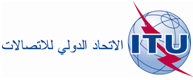 اجتماع فريق المقرر المشترك المعني بالقرار 9 
(المراجع في حيدر آباد، 2010)
جنيف، 7-6 يونيو 2011اجتماع فريق المقرر المشترك المعني بالقرار 9 
(المراجع في حيدر آباد، 2010)
جنيف، 7-6 يونيو 2011اجتماع فريق المقرر المشترك المعني بالقرار 9 
(المراجع في حيدر آباد، 2010)
جنيف، 7-6 يونيو 2011الوثيقة JGRES09/1-Aالوثيقة JGRES09/1-A15 مارس 201115 مارس 2011الأصل: بالإنكليزيةالأصل: بالإنكليزية	لاتخاذ الإجراء اللازم	لاتخاذ الإجراء اللازمالقرار 9:القرار 9:مشاركة البلدان، لا سيما البلدان النامية، في إدارة الطيفمشاركة البلدان، لا سيما البلدان النامية، في إدارة الطيفمشاركة البلدان، لا سيما البلدان النامية، في إدارة الطيفالمصدر:المصدر:الرئيس المشارك للفريق المشترك المعني بالقرار 9 التابع لقطاع تنمية الاتصالاتالرئيس المشارك للفريق المشترك المعني بالقرار 9 التابع لقطاع تنمية الاتصالاتالرئيس المشارك للفريق المشترك المعني بالقرار 9 التابع لقطاع تنمية الاتصالاتالعنوان:العنوان:مشروع جدول أعمال اجتماع الفريق المشترك المعني بالقرار 9،	
الإثنين، 6 يونيو 2011، الساعة 12:30-09:30 والساعة 17:30-14:30	
والثلاثاء، 7 يونيو 2011، الساعة 12:30-09:30 والساعة 17:30-14:30مشروع جدول أعمال اجتماع الفريق المشترك المعني بالقرار 9،	
الإثنين، 6 يونيو 2011، الساعة 12:30-09:30 والساعة 17:30-14:30	
والثلاثاء، 7 يونيو 2011، الساعة 12:30-09:30 والساعة 17:30-14:30مشروع جدول أعمال اجتماع الفريق المشترك المعني بالقرار 9،	
الإثنين، 6 يونيو 2011، الساعة 12:30-09:30 والساعة 17:30-14:30	
والثلاثاء، 7 يونيو 2011، الساعة 12:30-09:30 والساعة 17:30-14:30البنودالبنودالبنودالوثائقالوثائق1اعتماد جدول الأعمالاعتماد جدول الأعمالاعتماد جدول الأعمالJGRES09/001JGRES09/0012استعراض الاستنتاجات الرئيسية للاجتماع السابق للفريق المشترك المعني بالقرار 9 (الذي عقد في 22 سبتمبر 2010)استعراض الاستنتاجات الرئيسية للاجتماع السابق للفريق المشترك المعني بالقرار 9 (الذي عقد في 22 سبتمبر 2010)استعراض الاستنتاجات الرئيسية للاجتماع السابق للفريق المشترك المعني بالقرار 9 (الذي عقد في 22 سبتمبر 2010)2/REP/102/REP/103دراسة الوثائق المقدمة ذات الصلة بما فيها بيانات الاتصال (إن وجدت)دراسة الوثائق المقدمة ذات الصلة بما فيها بيانات الاتصال (إن وجدت)دراسة الوثائق المقدمة ذات الصلة بما فيها بيانات الاتصال (إن وجدت)4هيكل ومحتوى مشروع التقرير المتعلق بالقرار 9هيكل ومحتوى مشروع التقرير المتعلق بالقرار 9هيكل ومحتوى مشروع التقرير المتعلق بالقرار 95استعراض خطة العمل من أجل فترة الدراسةاستعراض خطة العمل من أجل فترة الدراسةاستعراض خطة العمل من أجل فترة الدراسة6التعاون مع المسائل الأخرى في إطار لجنتي الدراسات 1 و2 (حسب الاقتضاء)، ومع البرامج ذات الصلة لمكتب تنمية الاتصالات والأنشطة الجارية في إطار لجنة الدراسات 1التعاون مع المسائل الأخرى في إطار لجنتي الدراسات 1 و2 (حسب الاقتضاء)، ومع البرامج ذات الصلة لمكتب تنمية الاتصالات والأنشطة الجارية في إطار لجنة الدراسات 1التعاون مع المسائل الأخرى في إطار لجنتي الدراسات 1 و2 (حسب الاقتضاء)، ومع البرامج ذات الصلة لمكتب تنمية الاتصالات والأنشطة الجارية في إطار لجنة الدراسات 17التعاون مع المنظمات الأخرىالتعاون مع المنظمات الأخرىالتعاون مع المنظمات الأخرى8الموافقة على الوثائق الصادرةالموافقة على الوثائق الصادرةالموافقة على الوثائق الصادرة9موعد الاجتماع القادم للفريق المشترك المعني بالقرار 9 ومكان انعقادهموعد الاجتماع القادم للفريق المشترك المعني بالقرار 9 ومكان انعقادهموعد الاجتماع القادم للفريق المشترك المعني بالقرار 9 ومكان انعقاده10ما يستجد من أعمالما يستجد من أعمالما يستجد من أعمال